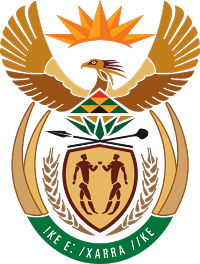 MINISTRY FOR COOPERATIVE GOVERNANCE AND TRADITIONAL AFFAIRSREPUBLIC OF SOUTH AFRICANATIONAL ASSEMBLYQUESTION FOR WRITTEN REPLYQUESTION NUMBER 2015/4106DATE OF PUBLICATION: 20 NOVEMBER 20154106.	Mr K P Robertson (DA) to ask the Minister of Cooperative Governance and Traditional Affairs:(1)	Whether the Mbombela Local Municipality has been given authorisation to veto the Code of Conduct for councillors and municipal officials as contained in Schedule 1 of the Local Government: Municipal Systems Act, Act 32 of 2000; if not, what is the position in this regard; if so, what are the relevant details;(2)	whether there are any councillors and/or municipal officials who are in contravention of their payment arrangements of rates and/or taxes that exceed the prescribed 30 days payback period in the specified municipality; if not, what is the position in this regard; if so, (a) who are the (i) councillors and/or (ii) municipal officials and (b) in each case, (i) what amount is outstanding and (ii) for how long?		NW4978EReply:This information has been requested from the Mbombela Local Municipality and will be communicated to the Honorable Member when it is available.